当院では、新型コロナウイルス感染症拡大防止のため、正面玄関に検温サーモモニターの設置及び、各出入口に消毒液を設置しています。換気、座席や手すりの清掃につとめ、座席に間隔を置く等の対策を行っています。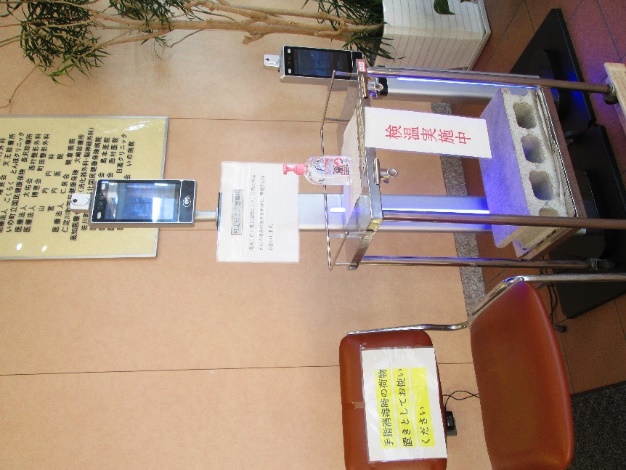 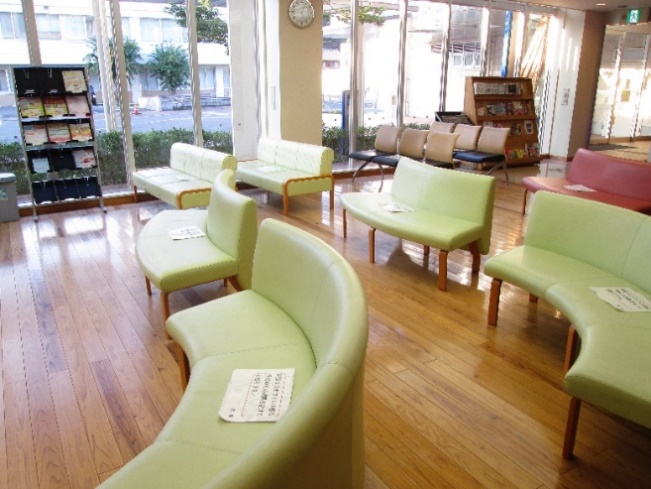 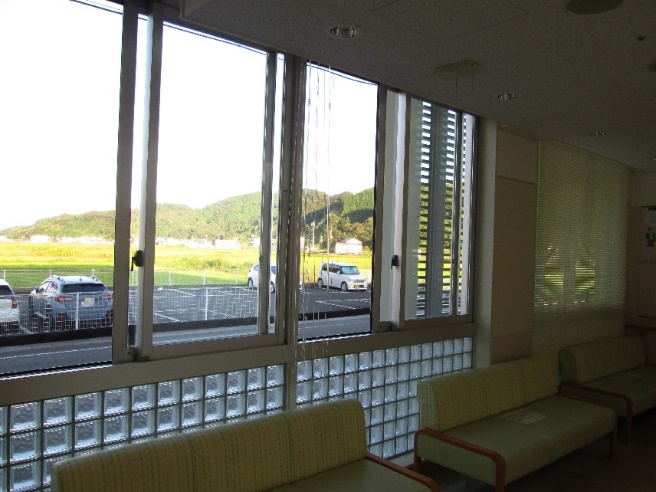 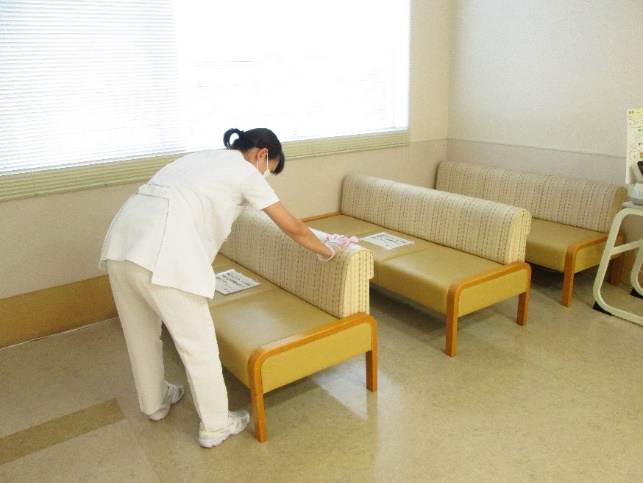 